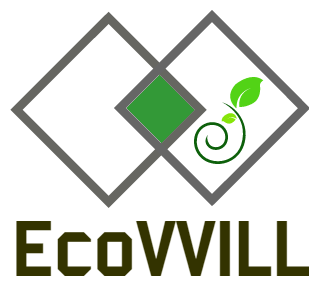 ПРАЙС-ЛИСТ НА РЕЗИНОВОЕ ПОКРЫТИЕ "ЭКОВВИЛЛ" В КОМПЛЕКТЕ С КРЕПЕЖНЫМИ ЭЛЕМЕНТАМИ.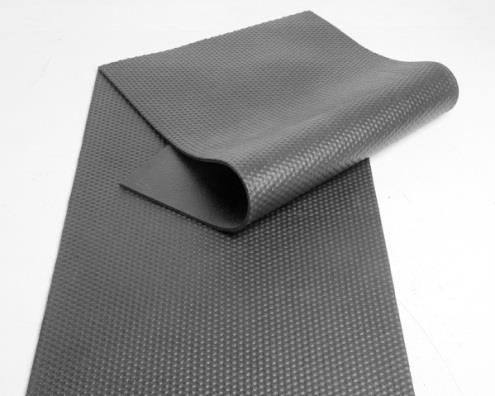 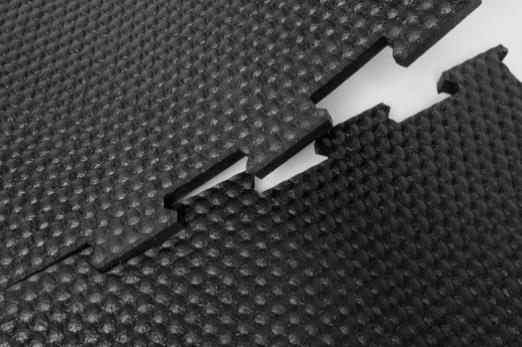 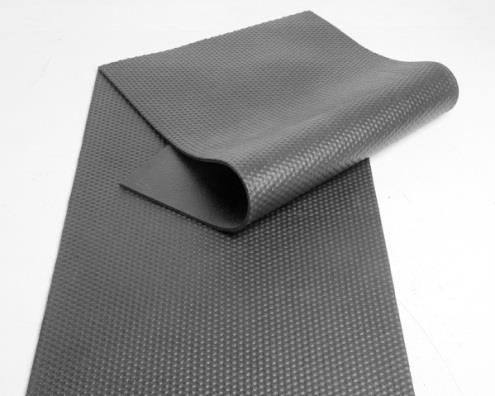 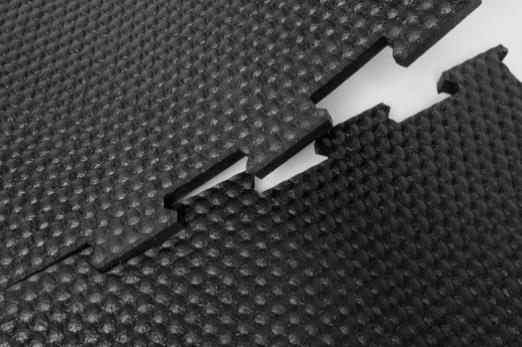 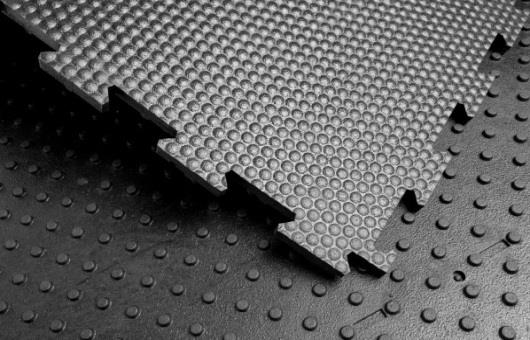 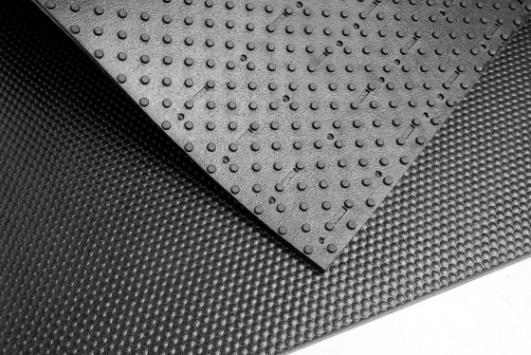 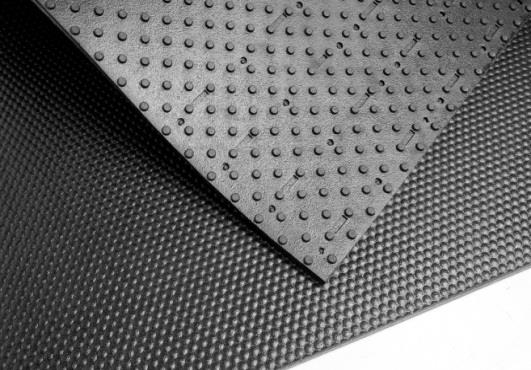 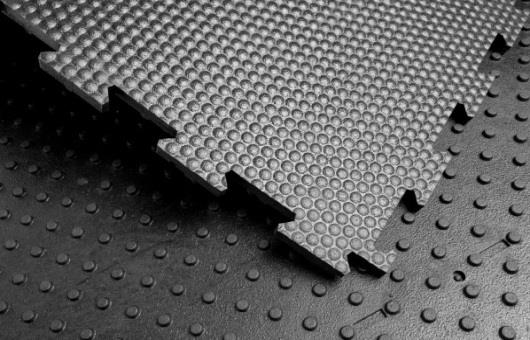 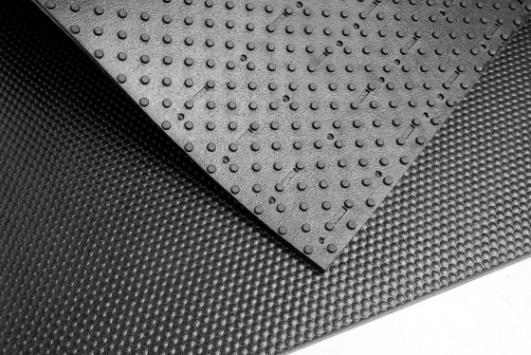 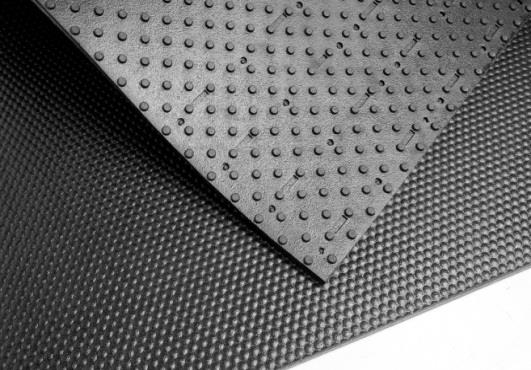 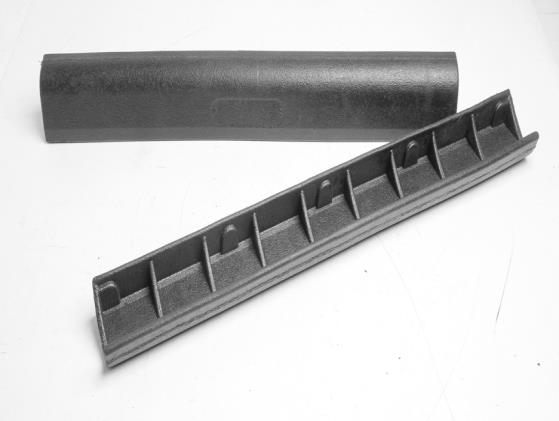 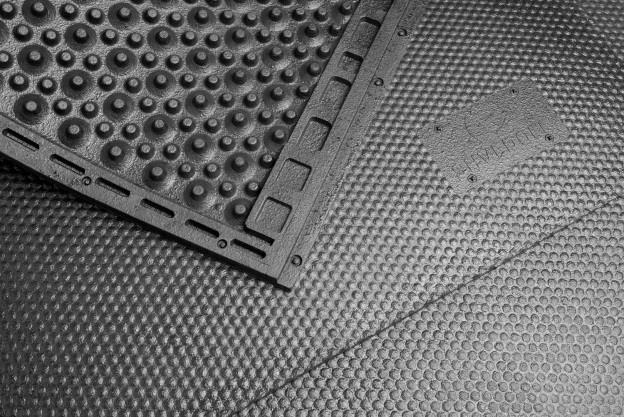 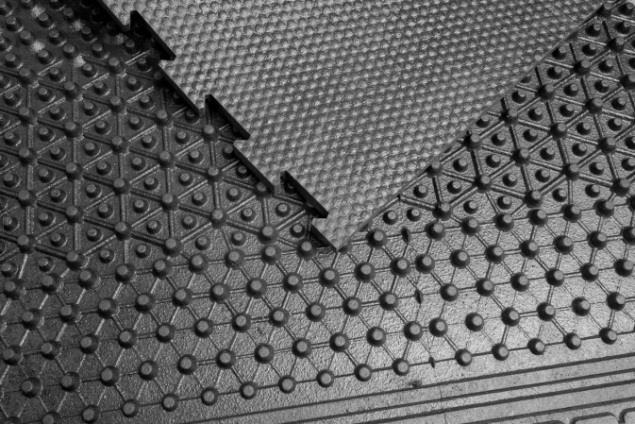 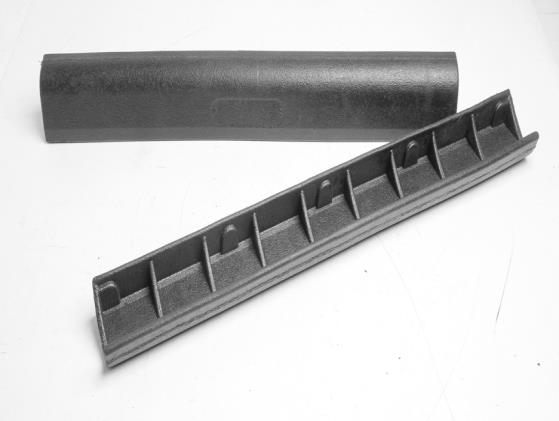 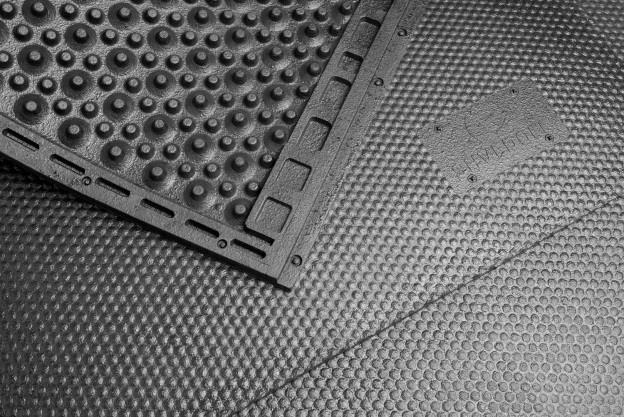 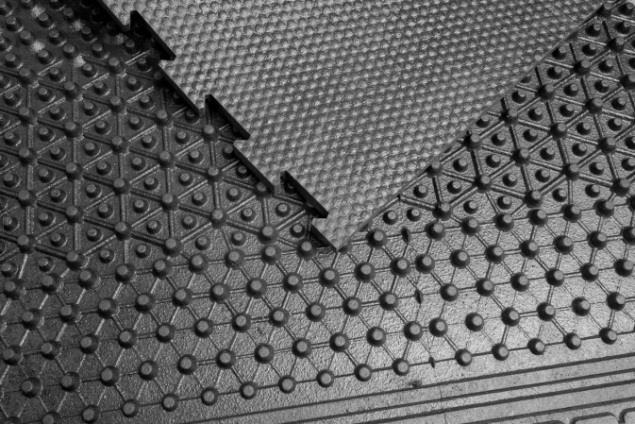 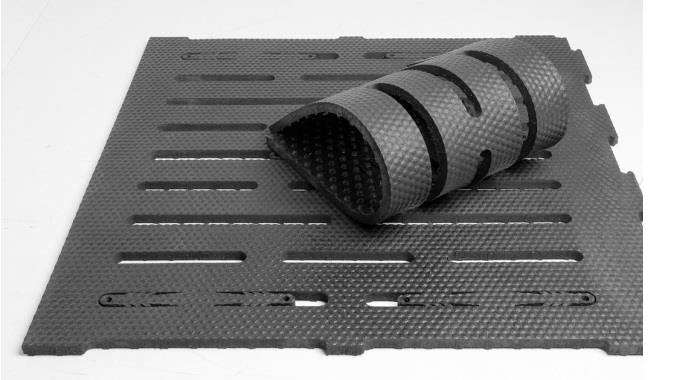 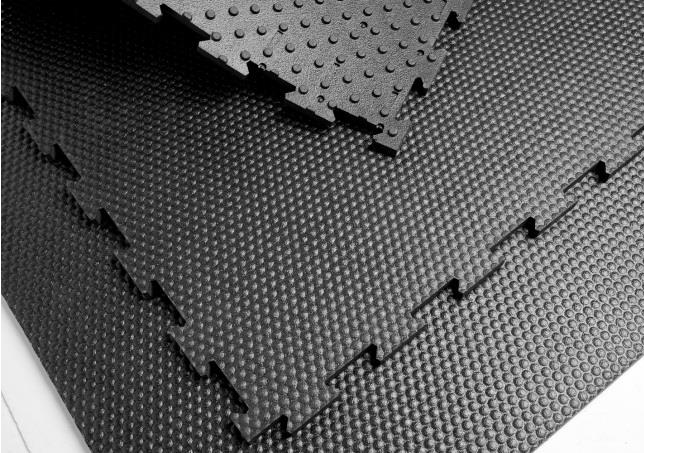 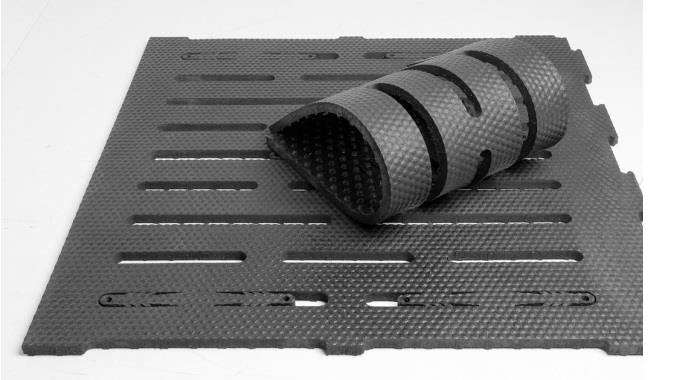 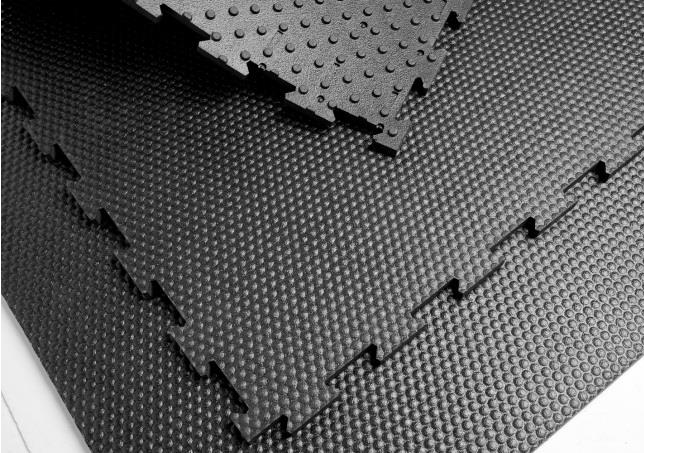 С наилучшими пожеланиями ООО «ЭКОВВИЛЛ»Селюков Александр НиколаевичТел. Сот +7 980 379 41 10 Viber: +7 910 741 88 42 WhatsApp: +7 910 741 88 42